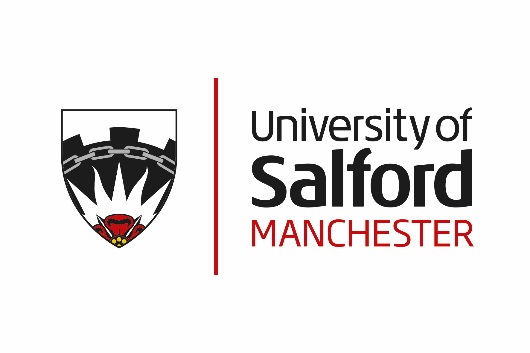 Job Detail(Overview, Role Detail and Person Specification)Marketing, Recruitment
& External Relations DirectorateSenior Web Officer – Grade 7(Ref: MPF4117)Role title: Senior Web OfficerReports to: Web ManagerOverviewThe Directorate of Marketing, Recruitment and External Relations is responsible for the core range of activities that promote and engage with the University’s external environment and stakeholders. The Directorate is the brand guardian with a remit that covers student recruitment and admissions (both home and international), corporate and academic school specific marketing, corporate events and alumni & development. The Directorate is responsible for the strategic planning and operational delivery of key activities that support the University’s ambitions for growth, diversity, increased profile and that gives greater engagement with our friends to support that ambition both in kind and through philanthropic support.The Marketing and Communications Team within the Directorate is responsible for the evolution and stewardship of the University brand, including proposition and key messages, content, tone, style and imagery. Dedicated to the delivery of professional marketing and communication resources to stakeholders across the University, the team is particularly (but not exclusively) focused on providing support for student recruitment supporting our ambitions to both grow and diversify our core markets in teaching and learning.Working closely with colleagues across the University the Marketing and Communications Team offers expert insight to maximise market opportunities, informing the design and delivery of integrated marketing campaigns as well as bespoke marketing activity and solutions that may be required from time-to-time. The team leads on developing and creating key communications by working in partnership with internal and external stakeholders.Role DetailRole PurposeAs Senior Web Officer, you will play a pivotal role in driving the ongoing development and maintenance of our website and other digital estates connected to our marketing operations, including our main Drupal based website, our network of WordPress sites as well as other standalone static and dynamic websites. You’ll be part of a multi-skilled team with expertise in web development, content strategy, UX and SEO.As an experienced web professional, you’ll understand the role of UX and UI in delivering great customer experience. You’ll have a strong understanding of web accessibility and experience of meeting accessibility standards. You’ll be comfortable working with front-end and back-end technologies with advanced knowledge of HTML, CSS, JavaScript and PHP.  

You’ll utilise your experience in digital marketing and your strong communication skills to advise colleagues within the Marketing Department and across the University on best practice. As a senior team member you’ll guide and support other members of the Web Team and work closely with the Web Manager.You will proactively monitor and action any strategic web projects as indicated by the Web Manager and look to modify existing web services where applicable. You will also be comfortable in making informed decisions about what languages, frameworks, and architectures to employ and provide effective, creative, and innovative solutions to problems.To apply, please attach:A detailed supporting statement outlining your knowledge, skills and experience and explaining how you meet the person specificationA copy of your CVResponsibilitiesSoftware/design knowledge utilising development, staging, and live environments with understanding of version control, automated testing and correcting bugs.Work as a central member of a small team, relying on your own initiative to frequently deputise for the Web Manager and represent the team within the Directorate and across the university.Employ your advanced knowledge of HTML and CSS to maintain and develop web content across all university web platforms, setting best practice standards to be adhered to by web officers.Act as an authority on web technologies such as JavaScript and PHPLead the team on processes for in site building and administration within all web frameworks used within the university: you will focus on Drupal CMS and WordPress but will need to be able to develop ‘standalone’ sites as required.Set the principles behind template building within the Drupal CMS that can be followed by the web officers.Ensure that all web content adheres to accessibility and UX best practice and guidelines.Be efficient at testing new components as per internal and agency lead development. Keep abreast of trends and developments and make recommendations for future developments.Train staff from all areas of the University as to how to use the Drupal CMS and to provide ongoing support. Train staff and provide consultancy services on Digital Marketing principles and techniques such as landing page design and optimisation, campaign tracking and reporting for analysis and any website campaign interactions using a range of tools as appropriate.Drive the approach to translate website designs into a responsive website that works with modern browsers and internet connected devices.Design and develop digital campaigns in HTML/CSS; this is likely to focus on HTML Email, campaign landing pages and other social media content.Take briefs, evaluate best practice, build out wireframes and to create structured, page designs that give a strong user experience.Be both proactive and reactive in supporting specific digital projects often in collaboration with the digital team and the wider University; acting as an authority on web development issues. Respond to recommendations of internal and external auditors and other reviews.Have excellent writing, editing, proofreading and fact-checking skills; exceptional organisational skills and troubleshooting ability, regardless of specific technical familiarity.Develop skills both specific to the role but also beyond the role when this will inform further the HE environment and relevant policies.Perform any other duties appropriate to the grade as may be required.Comply with the personal health and safety responsibilities specified in the University Health and Safety policy.Engage with the University’s commitment to deliver value for money services that optimise the use of resources by maintaining a cost-conscious approach when undertaking all duties and aspects of the role.Promote equality and diversity for students and staff and sustain an inclusive and supportive study and work environment in accordance with University policy.This role detail is a guide to the work you will initially be required to undertake. It may be changed from time to time to meet changing circumstances. It does not form part of your Contract of Employment.Person SpecificationQualificationsBackground & ExperienceKnowledgeSkills & CompetenciesA = Application form, I = Interview, P = Presentation, T = TestDetails of any assessments required will be provided in the invitation to interview letter.Appointments to grades 1 to 6 will normally include a competency-based interview and work-based simulation exerciseAppointments to grade 7 and above will normally include a competency-based interview and presentation and in some instances a work-based simulation exercise.Candidate guidance**In order to fully meet the essential criteria candidates must show clear evidence of how they meet the criteria.  Simply stating that you have a skill or experience in an area is not sufficient, you must provide a clear example to show how you have met each of the criterion you address**.The successful candidate should have:Essential/ DesirableTested by*A, I, P, T1Degree or equivalent EAThe successful candidate should have:Essential/ DesirableTested by*A, I, P, T2Experience in web managementEA, I3Experience of leading web development projects EA, I4Experience of testing and feeding back in a consistent mannerDA, I5Experienced user and administrator of Content Management Systems such as Drupal and WordPress EA, I6Experience of developing and implementing digital marketing campaignsDA, I7Experience of advising and training on all web aspects of digital marketingDA, I8Experience of setting best practice approach to CMS admin configurationDA9Building, updating and maintaining HTML email templatesEA, IThe successful candidate should have demonstrable knowledge of:Essential/ DesirableTested by*A, I, P, T10Troubleshooting websitesEA11Building sites, uploading content and administering web content management systemsEA, I12Advanced HTML and CSS skillsEA, T13Understanding of Search Engine Optimisation principlesDA, I14Administering Google Analytics, Google Tag Manager and Google Data StudioDA, I15Web best practice, usability and accessibility skillsDA, I16Experience in using CSS frameworks (eg. Bootstrap, Foundation, Bulma, Tailwind etc) EA, I17An understanding of CSS methodologiesEA, I18Advanced knowledge of JavaScriptEA, I19Advanced knowledge of PHP and Database technologyDA, IThe successful candidate should demonstrate:Essential/ DesirableTested by*A, I, P, T20Experience in leading development on a large scale multi-faceted websiteEA, I21Experience of working with external agenciesEA, I22Experience of training team members in web technologiesEA, I23Excellent written and oral communications skillsEA, T24Ability to manage multiple projects simultaneouslyEA, I25Highly detail orientatedEA, T26Excellent team working skillsEA, I 27Best practice approach to internal web processesEA, I28Ability to work on own initiativeEA, I29Experience of using version control systems such as GITEA, I30Experience of cross-browser/ cross device compatibility testingEA, I31Experience of web templating languages such as Twig, Handlebars, Nunjucks, JSX.DA, I